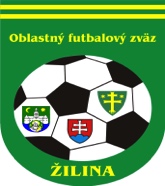 ÚRADNÁ SPRÁVA číslo 21ŠDK upozorňuje FK, že žiadosti o zmenu ÚHČ pre nadchádzajúce kolo je potrebné oznámiť najneskôr do pondelka 12.00 hod. Žiadosti po termíne budú zamietnuté.1. ŠDK - predseda Peter VACHAN, zasadnutie dňa 19. 4. 2023Vylúčení po ČK. Disciplinárna sankcia (ďalej len DS) – nepodmienečné pozastavenie výkonu športu alebo akejkoľvek funkcie, podľa čl. 9/2b1, 2 DP:Filip Šupej, 1242524, Zástranie I. DT dospelí, 1 s. s. N od 17. 4. 2023, podľa čl. 45/1a,2 DP, 10 EURMarek Ovseník, 1323426, Veľké Rovné I. DT dospelí, 1 s. s. N od 17. 4. 2023, podľa čl. 45/1a,2 DP, 10 EURJaroslav Hruška, 1293822, Kamenná Poruba I. DT dospelí, 2 týždne N od 17. 4. 2023, podľa čl. 49/1b,2b DP, 10 EURVylúčení po 2. ŽK. DS – nepodmienečné pozastavenie výkonu športu alebo akejkoľvek funkcie na 1 súťažné stretnutie, podľa čl. 9/2b1, 2 DP a čl. 37/3 DP:Dominik Šichman, 1308924, Kolárovice II. DT dospelí, od 17. 4. 2023, 10 EURDS po 5. ŽK – pozastavenie výkonu športu na 1 súťažné stretnutie, podľa čl. 37/5a DP:Disciplinárne oznamy:Juraj Škorvanek, 1153156, Zástranie, na základe podania R prostredníctvom ISSF začína disciplinárne konanie za HNS v s. s. I. DT 17.k Hlboké - Zástranie. Predbežným ochranným opatrením pozastavuje výkon športovej činnosti vo všetkých stretnutiach FK Zástranie vrátane výkonu akejkoľvek funkcie od 17. 4. 2023 až do konečného rozhodnutia ŠDK vo veci, podľa čl. 43/1,2a, čl. 71/1,2,3,7 DP a zároveň predvoláva menovaného na zasadnutie dňa 27. 4. 2023 o 17:00.ŠDK predvoláva na zasadnutie dňa 27. 4. 2023 o 17:00 Milan Gašpierik, 1077790, vedúci družstva FK Zástranie zo s. s. I. DT 17.k Hlboké-Zástranie ŠDK predvoláva na zasadnutie dňa 27. 4. 2023 o 16:45 Ladislav Blaško (VD), 1021689, HU Miloš Jaško, 1465982, zo s. s. I. DT 17.k Hlboké-Zástranie.ŠDK na základe podania R začína voči klubu FK Zástranie disciplinárne konania za HNS priaznivcov a predbežným ochranným opatrením nariaďuje klubu FK Zástranie odohrať s. s. konané dňa 23. 4. 2023 FK Zástranie-OFK Hôrky bez divákov. Stretnutia sa môžu zúčastniť len hráči a členovia realizačných tímov a funkcionári zúčastnených FK uvedení v mennom zozname odovzdanom pred stretnutím R, delegované osoby, členovia usporiadateľskej služby, podľa čl. 26 a čl. 43/1,2j DP.ŠDK predvoláva na zasadnutie dňa 27.04.2023 o 16:30 zo s.s. 17 k. I. DT Hlboké – Zástranie DO: Daniel Charbuliak, Denis Uhliarik, Adam CedzoŠDK predvoláva na zasadnutie dňa 27. 4. 2023 o 16:30 zo s. s. 17.k II. DT dospelí TJ Dlhé Pole-FK Hliník HU Petra Štrbaníková, 1428144, VD Marek Špener, 1155525. Športovo-technické oznamy: Odvolanie proti rozhodnutiu Športovo-disciplinárnej komisie ObFZ Žilina (okrem rozhodnutí podľa čl. 37/3, čl. 5 alebo čl. 8 DP) sa podáva Športovo-disciplinárnej komisii ObFZ Žilina v lehote do siedmich dní odo dňa oznámenia rozhodnutia ŠDK ObFZ Žilina (podľa čl. 84/1 DP).2.KR – predseda Michal Očenáš, zasadnutie dňa 19.04.2023KR zaevidovala podanie R Daniela Charbuliaka a odstúpila ho ŠDKKR zaevidovala podanie R Adama Charbuliaka a odstúpila ho ŠDKKR zaevidovala podanie ŠK Cementáreň Lietavská Lúčka , podanie nespĺňa  podmienky RS 40.10.  poplatok 40€+10€ bude zahrnutý v MZFKR informuje, že v mesiaci september boli vyškolení a VV na NL zaradení nasledujúci rozhodcovia:Sekáč Sebastián		0947 967 555Michalec Tomáš		0948 794 582 Ondrušík Tibor		0905 859 609Kováč Filip			0944 745 395KR upozorňuje: rozhodcov na NL SSFZ, že podľa pokynov KR SSFZ ako aj podľa RS OBFZ ZA bodu 49 sú povinní posielať ospravedlnenia aj na emailovú adresu  delegovanie@obfzza.skKR odporúča všetkým R skontrolovať si platnosť RP, v prípade, že im v krátkej budúcnosti končí platnosť je nevyhnutné cez svoj ISSF účet požiadať o vydanie nového. Bez platného nemôže byť R delegovaný.KR upozorňuje: R na povinnosť uzatvoriť zápis o stretnutí do 1hodiny po odohratí MFS. V odôvodnených prípadoch do 24:00daného dňa (napríklad z dôvodu výpadku internetu v miestekonania stretnutia). V prípade opakovania neuzatvorenia zápisovdo 1 hodiny po odohratí MFS bez relevantného zdôvodnenia zostrany R budú rozhodcovia postúpení na potrestanie ŠDK.KR oznamuje klubom, že v prípade záujmu zorganizuje pre futbalové kluby školenie ohľadom výkladu pravidiel futbalu. V prípade záujmu kontaktujte KR na emailovej adrese:
kr-obfzza@obfzza.sk, alebo pre viac informácii volajte na
tel. číslo - 0908845795.KR upozorňuje FK, že pri sťažnosti na výkon R voči udeleniu ŽK považuje podnet za závažný, len v prípade ak bude súčasťou udelenia ČK po 2. ŽK. Za závažné pochybenie pre podanie podnetu cez ISSF na KR ObFZ v zmysle ustanovení RS kap. XIII. bod 80.10, bod 80.11 je neoprávnené udelenie ČK hráčovi, prípadne neudelenie ČK hráčovi, nesprávne nariadený PK, nesprávne uznaný, prípadne neuznaný gól. Poplatok 40 EUR podľa RS kap. XIII. bod 80.16 bude uhradený v MZF, okrem prípadov opodstatnenosti, čiastočnej opodstatnenosti, nepreukázateľnosti z hľadiska snímania videokamerou, resp. stiahnutia sťažnosti do začiatku zasadnutia príslušnej komisie.Príklady podaní:V čase 15:30 prvý polčas podľa videa z futbalnetu mal byť hráč súpera XY vylúčený z hry za surovú hru, prípadne HNS.V čase 35:15 prvý polčas podľa futbalnetu sme mali zahrávať pokutový kop za podrazenie súpera v PÚ.V čase 41:10 druhý polčas nám nebol uznaný regulárny gól.KR oznamuje, že záujemcovia o vykonávanie funkcie rozhodcu sa môžu prihlásiť emailom na adresu: kr-obfzza@obfzza.sk . Termín školenia bude stanovený pri dostatočnom počte prihlásených záujemcov. KR upozorňuje všetkých R, že ospravedlnenia je možné posielať na známu adresu delegovanie@obfzza.sk  najneskôr do pondelka 18:00 hod. Po tomto termíne bude ospravedlnenie považované za neskoré (rozhodcovia budú odstúpení ŠDK). 3. TMK – predseda Ján Capko V termíne 30.4.2023 / nedeľa / sa uskutoční Memoriál Antona Muhelyiho na štadióne MŠK Žilina pre deti narodené po 1.1.2013 /U10/.Turnaj je organizovaný v spolupráci MŠK Žilina, ObFZ Žilina najmä pre družstvá z regiónu.Prihlásené družstvá na turnaj Memoriál Antona Muhelyiho : OŠK Rudina,  TJ Višňové,  FA United N-KL-G,  MFK Bytča, OŠK Kamenná Poruba,  OFK Teplička nad Váhom, OŠK Baník Stráňavy,  ŠK Belá,  TJ ŠK Podhorie, TJ Hviezda Zádubnie,  1. KŠK Žilina,  MŠK Žilina, OŠK Rosina,  ŠK Cementáreň Lietavská Lúčka,  FC Juventus, TJ Bánová,  Družstevník Rašov,  FK TerchováPropozície turnaja budú zverejnené na stránke www.futbalzilina.sk dňa 27.04.20234. Sekretariát  -  ObFZŽiadame uvedené FK aby si dňa 26.04.2023 od 14.00 hod. do 16.30 hod. prišli prevziať tlačiareň na sekretariát ObFZ Žilina.FK RAJEC, ŠK PETROVICE, OFK OVČIARSKO, TJ ROZVOJ MOJŠ, ŠK LIETAVA, TJ FATRAN KRASŇANY, FK KOLÁROVICE, TJ TATRAN HRABOVÉ, TJ DLHÉ POLE, TJ DIVINA,  TJ KUNERAD,    Ing. Igor Krško  v.r.                                              Milan Matejčík  v.r.predseda ObFZ	                                              sekretár ObFZZmeny termínovZmeny termínovZmeny termínovZmeny termínovZmeny termínovZmeny termínovZmeny termínovSúťažKoloDomáciHostiaNový termínPoplatok POZNÁMKA2.tr.dospelí19OvčiarskoHliník1.5.2023 o 16,001.tr.dorast A12TrnovéPodhorie19.4.2023 o 17,00Podhorie 5 €1.tr.dorast A13OščadnicaPodhorie21.4.2023 o 17,00Podhorie 5 €13SvrčinovecZbyňov23.4.2023 o 13,0016ZbyňovOščadnica13.5.2023 o 17,001.tr.dorast B12HliníkPetrovice29.4.2023 o 13,3012Dolný HričovŠtiavnik29.4.2023 o 13,3014Dolný HričovVeľké Rovné13.5.2023 o 14,0016Dolný HričovHliník27.5.2023 o 14,3010HliníkKotešová31.5.2023 o 17,001.tr.žiaci19Strečno Dlhé Pole29.4.2023 o 10,0020Dolný HričovVarín 6.5.2023 o 10,00  14TepličkaVarín17.5.2023 o 18,0019VarínBánová B31.5.2023 o 17,001.tr.ml.žiaci A16Juventus CKam. Poruba22.4.2023 o 10,00 ihrisko Kam.PorubaJuventus 5 €14ZbyňovL.Lúčka26.4.2023 o 17,0018Juventus CZbyňov6.5.2023 o 10,00 ihrisko Zbyňov18Pov. ChlmecHôrky10.5.2023 o 17,00Hôrky 5 €21Juventus CKunerad27.5.2023 o 10,00 ihrisko Kunerad 22TrnovéRosina1.6.2023 o 17,001.tr.ml.žiaci B14Dolná TižinaVarín20.4.2023 o 16,00Varín 5 €14KŠK ŽilinaZádubnie22.4.2023 o 10,00 ihrisko Zádubnie13KŠK ŽilinaVarín27.4.2023 o 17,00 ihrisko Varín 16StrážaVarín9.5.2023 o 17,00 ihrisko Varín18VarínTeplička24.5.2023 o 18,001.tr.ml.žiaci C16HôrkyDolný Hričov25.4.2023 o 17,00Hôrky 5 €17Hrič.PodhradieŠtiavnik29.4.2023 o 10,0014BitarováŠtiavnik1.5.2023 o 10,0014DivinkaHliník1.5.2023 o 11,00